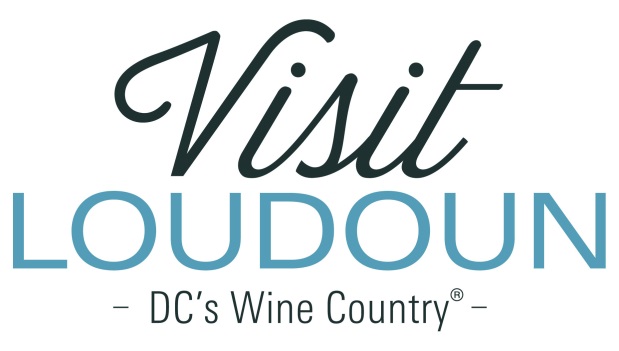 2022 Visit Loudoun Tourism Awards Entry FormJudy Patterson Tourism AwardCriteria: 	This is Visit Loudoun’s highest honor, selected by the Visit Loudoun Board of Directors. The award honors the legacy of Judy Patterson a founding board member of Visit Loudoun. The award recognizes an individual or organization that has made an outstanding and lasting contribution to the Loudoun County tourism industry. NomineeOrganization Nominee:OrIndividual Nominee:Organization:Title:Describe how this individual or organization made an outstanding contribution to the tourism industry in Loudoun County:What will be the lasting legacy of this tourism contribution?How did this contribution affect the entire tourism industry and not just a segment of the industry?Each nominee will be a guest of Visit Loudoun at the Annual Meeting & Tourism Awards program, which takes place on April 28, 2023, from 11:00 a.m.- 2 p.m. (One guest per nomination.)Please provide the following contact information for the nominee representative so that we may contact them regarding the nomination and request their RSVP at the awards luncheon. Please provide a high-resolution portrait image of the nominee for inclusion in the awards program presentation:Nominee or Nominee RepresentativeThis address is the nominee’s business address.This address is the nominee’s home address.Name:Organization:Title:Mailing Address:City: 					State: 			Zip:Phone: 					Email:Nominator/SubmitterNominator Name:Submitter Name (if different from Nominator):Relationship to nominee:Title:Organization:Address:City: 					State: 			Zip:Phone: 					Email:Signature: ____________________________________________________________All nominations must be received by 4pm on Friday, March 10, 2023.Visit LoudounAttn: Greg Harp
112G South Street, SE, Suite 200 Leesburg, VA 20175
Harp@VisitLoudoun.org